HƯỚNG DẪN HIỆN FILE BỊ VIRUS ẨN KHÔNG NHÌN THẤY TRONG USBBước 1: Download chương trình 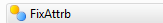 Bước 2: Cắm USB và chạy chương trình FixAttrb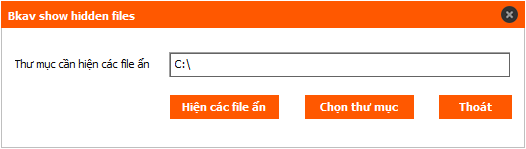 Bước 3: Nháy chuột nút  Chọn thư mục  và chọn tên ổ đĩa muốn hiện file ẩn.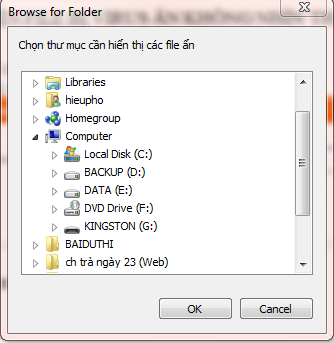 - Sau khi chọn ổ đĩa G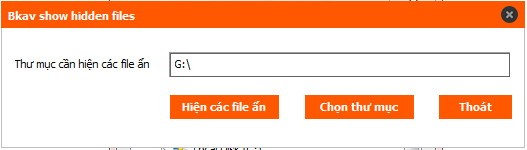 Bước 4: Chọn nút Hiện các file ẩn trên  màn hình hiện hộp thoại chọn Có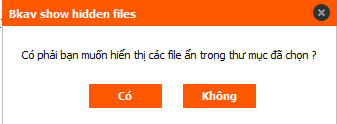 - Chương trình tự chạy và báo hoàn tất nháy chuột vào nút Đồng ý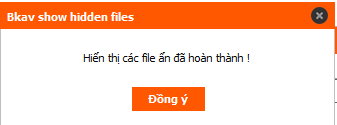 		Sau khi hoàn thành quay trở lại mở USB sẽ thấy hiện các thư mục ẩn trong thư mục không có tên.